Talkau/Breitenfelde– Schwerer Unfall auf der B207Schreckliches Unglück am Montagnachmittag: Ein PKW prallte aus bisher noch ungeklärter Ursache in einer scharfen Kurve bei Niendorf gegen einen Baum. Der 61-jährige Fahrer verstarb noch an der Unfallstelle. Die B207 wurde zwischen Talkau und Breitenfelde komplett gesperrt.| Artikel veröffentlicht: 24. Juli 2017 14:01 Uhr | Artikel aktualisiert: 24. Juli 2017 14:32 Uhr 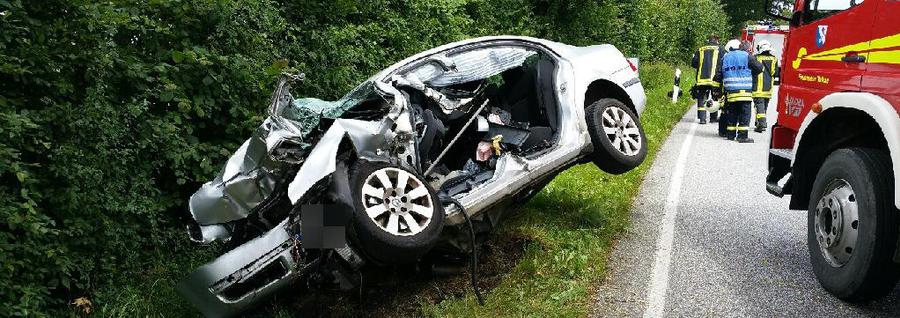 Quelle: jeb 